 
Analytical Centre on Globalization and Regional Cooperation (ACGRC)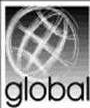 “ARMENIA 2022: A YEAR OF CHANGES AND PERSPECTIVES”10 December 2021
Holiday Inn Express Yerevan 
Address: 97/2 Pavstos Buzand St, Yerevan 0002Working languages: English & Armenian (Simultaneous translation will be provided) 15:00-15:30		Welcome Coffee/Informal Discussions 15:30-15:40	Opening Remarks Moderated by Seda MURADYAN, President, Public Journalism Club 15:40-15:50	“Armenia-EU Comprehensive and Enhanced Partnership Agreement (CEPA) as a tool for Development & Democratic Reforms”	Speaker: Hovsep KHURSHUDYAN, Head of the "Free Citizen" Civic Initiatives Support Center15:50-16:00	“The Eastern Partnership Summit 2021: Civil Society Expectations and Recommendations”	Speaker: Valentina GEVORGYAN, Program Coordinator, Open Society Foundations-Armenia16:00-16:10	“Importance of Inclusive and Accountable Governance: Armenia’s Progress in the implementation of the Open Government Partnership (OGP) Armenia National Action Plan” 	Speaker: Levon BARSEGHYAN, Head of Asparez Journalists Club  16:10-16:30		Q & A Session16:30-16:40	“Opportunities of the Multi-Vector Foreign Policy of Armenia”Speaker: Sossi TATIKYAN, Expert in International Relations and Security16:40-16:50	“Future of the South Caucasus Region and Prospects for a Peace Deal: Armenian Perspective”  	Speaker: Stepan GRIGORYAN, Chairman of the Board, Analytical Centre on Globalization and Regional Cooperation (ACGRC) 16:50-17:10		Q & A Session17:10-17:30	      	Final Discussion moderated by Stepan GRIGORYAN, ACGRCFORMAT: Closed event for Ambassadors, diplomats, representatives of international organizations, Foundations accredited to Armenia. Chatham House Rule applies.